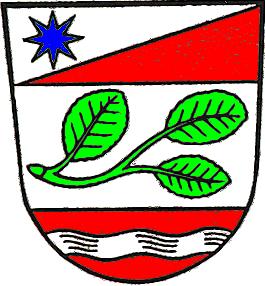 Gemeinde IrlbachNiederschrift über dieöffentlichen Tagesordnungspunkte derSitzung des GemeinderatesErster Bürgermeister eröffnet um 19:00 Uhr die Sitzung des Gemeinderates, begrüßt alle Anwesenden und stellt die ordnungsgemäße Ladung des Gemeinderates fest.Öffentliche SitzungBeschluss:Die bestehende Tagesordnung soll im öffentlichen Teil um den Punkt „Antrag Kath. Frauenbund Irlbach, Überlassen einer Fläche für ein Kneippbecken“ erweitert werden.Einstimmig beschlossenMitteilung:Zur Kenntnis genommenBeschluss:Der Gemeinderat Irlbach beschließt die Haushaltssatzung samt Anlagen 2022 in der vorgelegten Form und diese tritt zum 01.01.2022 in Kraft.Ferner wird die Zustimmung zu den Stellenplänen sowie dem Investitionsprogramm 2021 bis 2025 erteilt.Die nachfolgende Haushaltssatzung wird Bestandteil dieses Beschlusses.Einstimmig beschlossenBeschluss:Der Gemeinderat Irlbach beschließt den Finanzplan in der vorgelegten Fassung 2022.Einstimmig beschlossenSachverhalt:Aus der Mitte des Gemeinderates wurde das Vorhaben positiv bewertet, allerdings unter der Bedingung, dass der Betrieb und die Unterhaltung nicht durch die Gemeinde Irlbach getragen werden.Im Zuge einer Verwirklichung müssen neben rechtlichen Vorgaben, zusätzlich praktische Aspekte beleuchtet werden. Insbesondere wurde in diesem Zusammenhang ein übermäßiger Algenbewuchs in den Sommermonaten vorgebracht.Die Gemeinde Irlbach ist grds. bereit die nötigen gemeindlichen Flächen im Rahmen einer Überlassung zur Verfügung zu stellen. Im Zuge dessen, wird der Kath. Frauenbund aufgefordert, ein Planungskonzept bis zur kommenden Sitzung vorzulegen.Zur Kenntnis genommenMitteilung:Der Obst- und Gartenbauverein Irlbach beabsichtigt eine Lagerhalle und ggf. Naturwerkstatt auf dem gemeindlichen Grundstück Gmkg Irlbach zu errichten.Beschluss:Der Gemeinderat Irlbach befürwortet den auf dem dargestellten Lageplan festgelegten Standort für die geplante Lagerhalle mit Naturwerkstatt.Einstimmig beschlossenMitteilung:Dem Gemeinderat wurden folgende Bauvorhaben im Genehmigungsfreistellungsverfahren (Art. 58 BayBO) bekannt gegeben: Bisher keine BauanträgeDem Gemeinderat wurden folgende Bauvorhaben, die auf dem Verwaltungsweg durch das Landratsamt Straubing-Bogen weitergeleitet wurden, bekannt gegeben: Bisher keine BauanträgeZur Kenntnis genommenSachverhalt:Mit Beschluss vom 11.11.2021 wurde durch den Gemeinderat Irlbach der Aufstellungsbeschluss für die Einbeziehungssatzung „Mittermüllerweg“ gefasst. Betroffen ist eine Teilfläche des Grundstückes, Gmkg. Irlbach. Das Planungsbüro hat hierfür eine Einbeziehungssatzung ausgearbeitet.Als Einwendung durch die Gemeinde Irlbach wird erklärt, dass keine Wohnbebauung möglich sein soll.Beschluss:Mit dem vorgelegten Entwurf der Einbeziehungssatzung für die Teilfläche des Grundstückes, Gmkg. Irlbach besteht Einverständnis.Der Durchführung der Behördenbeteiligung nach § 4 Abs. 2 BauGB und der Beteiligung der Öffentlichkeit nach § 3 Abs. 2 BauGB gemäß § 4a Abs. 2 BauGB wird zugestimmt. Einstimmig beschlossenMitteilung:Zur Kenntnis genommenMitteilung:Siehe folgende/n Punkt/e.Mitteilung:Am 17. Dezember 2021 sind 186.363,65 € an Fördermitteln im Rahmen des LEADER-Programms eingegangen.Die höchstmögliche Fördersumme von 200.000 € konnte nicht erreicht werden, da u. a. fehlerhafte Bekanntmachungen bei einzelnen Gewerken des Projektes „Begegnungshaus“ vorliegen.Zur Kenntnis genommenMitteilung:Eine verantwortliche Person vom Dorfladen Irlbach war am 12.01.2022 bei in der Verwaltung zu einem Termin vorstellig. Im Rahmen des Gesprächs wurde die angespannte finanzielle Lage des Dorfladens in Irlbach erklärt und auf die rückläufigen Umsätze in den zurückliegenden Monaten verwiesen.Durch den Ersten Bürgermeister wurde die Unterstützung der Gemeinde Irlbach zugesichert und das Angebot an den Dorfladen gerichtet, dass diese sich bei etwaigen Schwierigkeiten an den Ersten Bürgermeister wenden kann.Demnächst wird ein Einwurfschreiben an die Haushalte in Irlbach verteilt, in welchem auf die jetzige Situation des Dorfladens hingewiesen wird und auf die mögliche Folge, einer Schließung bei weiterem Ausbleiben von Kunden.Zur Kenntnis genommenMitteilung:Aus der Mitte des Gemeinderates wurde angeregt, die Frist für Baumschneidemaßnahmen bis zum 28.02.2022 zu berücksichtigen.Zur Kenntnis genommenZur Kenntnis genommenSitzungsdatum:Donnerstag, 13.01.20221.Erweiterung der Tagesordnung, Antrag Kath. Frauenbund Irlbach;2.Erläuterungen zur Sitzung öffentlicher Teil;3.Beschlussfassung über die Haushaltssatzung der Gemeinde Irlbach, samt Anlagen für das Jahr 2022;4.Beschlussfassung über den Finanzplan der Gemeinde Irlbach für das Haushaltsjahr 2022;5.Antrag Kath. Frauenbund Irlbach, Überlassen einer Fläche für ein Kneippbecken;6.Antrag Obst und Gartenbauverein, Standort Naturwerkstatt, Gmkg. Irlbach;7.Bauvorhaben die im laufenden Verfahren durch das Landratsamt Straubing-Bogen an die Gemeinde geleitet wurden;8.Einbeziehungssatzung "Mittermüllerweg"; Billigungs- und Auslegungsbeschluss9.Kenntnisnahme des Gemeinderates von Ausgaben über 1.000 € bis 6.000 € gemäß Geschäftsordnung § 11 Abs. 2 Nr. 2a10.Bekanntgaben, Wünsche, Anträge – öffentlicher Teil10.1Begegnungshaus Irlbach LEADER Antrag;10.2Dorfladen Irlbach, Information;10.3Einbeziehungssatzung Donaustraße, Informationsstand;10.4Gemeindenachrichten Irlbach;